УТВЕРЖДАЮДиректор МП «Теплоснабжение»__________________ Ю.И. Юрков                                                                    «_____» ____________2016 г.Подготовила:Инженер ПТО Лосникова О.В.(Ф.И.О., должность) «___» _____________2016г.г. Обнинск2016 г.Часть I. Запрос предложений.Настоящая документация подготовлена в соответствии с Федеральным законом № 223-ФЗ от 18.07.2011 "О закупках товаров, работ, услуг отдельными видами юридических лиц", Гражданским Кодексом Российской Федерации, иными нормативными правовыми актами, а также в соответствии с Положением о закупках товаров, работ, услуг для собственных нужд МП «Теплоснабжение».Процедура запроса предложений с предварительным квалификационным отбором (ПКО) не является торгами, и ее проведение не регулируется статьями 447—449 части первой Гражданского кодекса Российской Федерации. Данная процедура также не является публичным конкурсом и не регулируется статьями 1057—1065 части второй Гражданского кодекса Российской Федерации. Таким образом, данная процедура не накладывает на Заказчика соответствующего объема гражданско-правовых обязательств.Приложение № 1 к документации запроса предложенийФорма описи документов, представляемых для участия в запросе предложенийОПИСЬ ДОКУМЕНТОВпредставляемых для участия в запросе предложений с предварительным квалификационным отбором (ПКО)Настоящим___________________________________________________________________                                        (наименование организации – Участника размещения заказа)подтверждает, что для участия в данном запросе предложений с ПКО нами направляются ниже перечисленные документы:Приложение № 2 к документации запроса предложенийФорма заявки на участие в запросе предложенийОформляется на бланке участника ЗАЯВКА НА УЧАСТИЕ В ЗАПРОСЕ ПРЕДЛОЖЕНИЙ С ПРЕДВАРИТЕЛЬНЫМ КВАЛИФИКАЦИОННЫМ ОТБОРОМ (1 ЭТАП)__________________________________________________________(наименование закупки)_____________________________________________________________1. Изучив документацию запроса предложений с предварительным квалификационным отбором (ПКО), а также применимые к данному запросу предложений законодательство и нормативно-правовые акты,_________________________________________________________________________(наименование организации - Участника размещения заказа)в лице ______________________________________________________________________(наименование должности руководителя и его Ф. И О.)сообщает о согласии участвовать в запросе предложений с ПКО на условиях, установленных в извещении о проведении предварительного квалификационного отбора и предквалификационной документации, и направляет настоящую заявку на участие в предварительном квалификационном отборе.2. К заявке на участие в запросе предложений прилагаются документы на ____ листах.3. Настоящей Заявкой подтверждаем, что против_______________________________________________________________________(наименование организации - Участника размещения заказа)не проводится процедура ликвидации, отсутствует решение арбитражного суда о признании Участника размещения заказа – юридического лица, индивидуального предпринимателя банкротом и об открытии конкурсного производства, банкротства, деятельность не приостановлена, а также, что размер задолженности по начисленным налогам, сборам и иным обязательным платежам в бюджеты любого уровня или государственные внебюджетные фонды за прошедший календарный год не превышает 25 % балансовой стоимости активов Участника размещения заказа по данным бухгалтерской отчетности за последний завершенный отчетный период, а также, что в состав исполнительных органов участника размещения заказа не входят дисквалифицированные лица и/или по отношению к ним в судебном порядке не установлен запрет на руководство.4. Настоящим гарантируем достоверность представленной нами в Заявке информации и подтверждаем право Заказчика не противоречащее требованию формирования равных для всех участников размещения заказа условий, запрашивать у уполномоченных органов власти и упомянутых в нашей заявке юридических и физических лиц информацию, уточняющую представленные нами в ней сведения.5. Сообщаем, что для оперативного уведомления нас по вопросам организационного характера и взаимодействия с Заказчиком нами уполномочен:_____________________________________________________________________________(Ф. И. О., телефон работника организации - Участника размещения заказа)Все сведения о проведении запроса предложений с ПКО просим сообщать уполномоченному лицу.6. Наши юридический и фактический адреса:______________________, телефон ____________, факс ___________, e-mail_____________. 7. Корреспонденцию в наш адрес просим направлять по адресу:_____________________________________________________________________Приложение № 3 к документации запроса предложений                                                 Форма анкеты участника размещения заказаАНКЕТА УЧАСТНИКА ПРЕДКВАЛИФИКАЦИОННОГО ОТБОРА                                                 Приложение № 4 к документации запроса предложений                                       Форма справки о выполнении аналогичных работ, услугСПРАВКА О ВЫПОЛНЕНИИ АНАЛОГИЧНЫХ РАБОТ, ОКАЗАНИИ АНАЛОГИЧНЫХ УСЛУГ ЗА ПОСЛЕДНИЕ 3 ГОДА
от «____»_____________ г. Наименование и адрес участника запроса предложений: _____________________________* Участник должен указать фактически выполненные по договору объемы работ, поставок.* Заказчик рекомендует участникам приложить копии отзывов об их работе, данные контрагентами.* Информация по наиболее трем крупным договорам подтверждается копиями документов первичного бухгалтерского учета (актами выполненных работ), заверенных участником.Приложение № 5 к документации запроса предложенийФорма справки о материально-технических ресурсахСПРАВКА О МАТЕРИАЛЬНО-ТЕХНИЧЕСКИХ РЕСУРСАХот «____»_____________ г. Наименование и адрес участника запроса предложений: _____________________________В данной справке перечисляются имеющиеся у Участника на правах собственности или на ином законном основании материально-технические ресурсы, которые Участник считает ключевыми и планирует использовать в ходе исполнения Договора, с приложением к данной форме копий актов о приемке-передаче объектов основных средств по каждой единице технологического оборудования, привлекаемого для выполнения требуемых работ. В случае применения арендуемого оборудования необходимо предоставить копии договоров аренды, проката, лизинга, и т.д.Приложение № 6 к документации запроса предложенийФорма справки о кадровых ресурсах
СПРАВКА О КАДРОВЫХ РЕСУРСАХ от «____»_____________ г. Наименование и адрес участника запроса предложений с ПКО: _______________________Таблица-1. Основные кадровые ресурсы, привлеченные Участником при исполнении данного ДоговораТаблица-2. Общее количество персоналаПриложение:Копии квалификационных аттестатов (сертификатов) специалистов на __листах, в 1 экз.Приложение № 7 к документации запроса предложенийФорма запроса на разъяснение положений документации о закупкеОформляется на бланке участника Запрос на разъяснение документации о закупкеПрошу Вас разъяснить следующие положения документации по запросу предложений с предварительным квалификационным отбором___________________________________________________________________________                                       (наименование запроса предложений)Часть II. Техническое задание на выполнение работ/оказание услуг1. Наименование выполняемых работ/оказываемых услуг (предмет договора): Выполнение работ на тепловых сетях по участкам №№ 1-3.2. Место (адрес) выполнения работ/оказания услуг: Калужская область, г.Обнинск3. Сроки (период, график) выполнения работ/оказания услуг: с момента заключения договора и по 31.12.2016г.4. Виды (перечень, объем, описание) выполняемых работ/оказываемых услуг: Объем работ: Строительно-ремонтные работы на тепловых сетях по заданию от МП Теплоснабжение.Порядок выдачи заданий по работам на тепловых сетях после испытаний на прочность тепловых сетей (опрессовки):В первую очередь, устраняются аварии, а также порывы, возникшие в результате опрессовки.Конкретная очередность работ на участке определяется в задании от МП Теплоснабжение. При необходимости приоритетность заданий может изменяться, также по согласованию с Подрядчиком может быть выдано задание на выполнение работ на ином участке, не предусмотренном конкурсной документацией.В случае выполнения победителем закупочной процедуры всех порученных ему работ на его участке МП Теплоснабжение (по согласованию с указанным победителем) может выдать задание на другом участке.  В случае, если победитель закупочной процедуры не гарантирует в срок выполнение всех работ на своем участке, МП «Теплоснабжение» может выдать задание дополнительно другим организациям, в том числе не прошедшим квалификационный отбор.5. Требования к качеству работ, в том числе технология производства работ, методы производства работ.Качество работ должно соответствовать требованиям Стандарта МП «Теплоснабжение», см. ссылку http://teplo.obninsk.ru/index/scheme/3 . 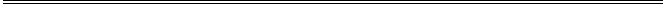 Подготовила: Инженер ПТО Лосникова О.В. «___» _____________2016 г.                                                      ДОКУМЕНТАЦИЯзапроса предложений с предварительным квалификационным отбором на право заключения договоров по выполнению работ на тепловых сетяхпо участкам №№ 1-3         (1 ЭТАП - ПРЕДВАРИТЕЛЬНЫЙ КВАЛИФИКАЦИОННЫЙ ОТБОР)Предмет договора: Выполнение работ на тепловых сетях по участкам №№ 1-3Предмет договора: Выполнение работ на тепловых сетях по участкам №№ 1-31.Требования к качеству, техническим характеристикам товара, работы, услуги, к их безопасности, к функциональным характеристикам (потребительским свойствам) товара, к размерам, упаковке, отгрузке товара, к результатам работы и иные требования, связанные с определением соответствия поставляемого товара, выполняемой работы, оказываемой услуги потребностям Заказчика:Подробно объем выполняемых работ/оказания услуг представлен в Части II. Техническое задание данной документации запроса предложений с ПКО.2.Требования к содержанию, форме, оформлению и составу предложений на участие в закупке:Заявка на участие в запросе предложений с ПКО, которую представляет участник размещения заказа, должна быть подготовлена по формам, указанным в приложении к настоящей документации.Сведения, которые содержатся в заявке на участие в запросе предложений, не должны допускать двусмысленных толкований.Все документы, представленные участниками размещения заказа в составе заявки на участие в запросе предложений, должны быть заполнены по всем пунктам, иметь четкую печать текстов, подписаны участником размещения заказа или лицом, уполномоченным таким участником размещения заказа и скреплены печатью участника размещения заказа. Подчистки и исправления не допускаются, за исключением исправлений, парафированных лицами, подписавшими заявку на участие в запросе предложений (или лицами, уполномоченными участником размещения заказа). При подготовке заявки на участие в запросе предложений и документов, прилагаемых к заявке, не допускается применение факсимильных подписей.Заявка на участие в запросе предложений с ПКО, поданная участником размещения заказа в письменной форме, оформляется следующим образом. Все листы заявки на участие в запросе предложений должны быть прошиты в один том и пронумерованы. Заявка на участие в запросе предложений должна содержать опись входящих в ее состав документов, быть скреплена печатью участника размещения заказа (для юридических лиц) и подписана участником размещения заказа или лицом, уполномоченным таким участником размещения заказа. Соблюдение участником размещения заказа указанных требований означает, что все документы и сведения, входящие в состав заявки на участие в запросе предложений поданы от имени участника размещения заказа, а также подтверждает подлинность и достоверность представленных в составе заявки на участие в запросе предложений документов и сведений. При нумерации страниц заявки на участие в запросе предложений номера на оригиналах официальных документов, выданных участнику размещения заказа третьими лицами и содержащими печать (доверенности, нотариально заверенные копии и др.), проставляются простым карандашом на обороте страницы в левом нижнем углу.Участник размещения заказа может поместить заявку на участие в запросе предложений в запечатанный конверт. 	Представленные в составе заявки на участие в запросе предложений документы не возвращаются участнику размещения заказа.3.Требования к описанию участниками закупки поставляемого товара, который является предметом закупки, его функциональных характеристик (потребительских свойств), его количественных и качественных характеристик, требования к описанию участниками закупки выполняемой работы, оказываемой услуги, которые являются предметом закупки их количественных и качественных характеристик:Участник размещения заказа представляет в составе заявки документальные подтверждения о соответствии предлагаемых к оказанию услуг техническим требованиям документации запроса предложений по формам, прилагаемым к документации.Такие подтверждения могут быть представлены в текстовой форме, технических данных или комментариев и должны включать подробное описание планируемых к оказанию услуг.4.Место, условия и сроки (периоды) поставки товара, выполнения работы, оказания услугиКалужская область, г. Обнинск, Коммунальный проезд, д.21Срок: с момента заключения договора и по 31.12.2016г.5.Сведения о начальной (максимальной) цене договора (цене лота) / сведения о цене единицы товара, работы, услуги           Цена договора не определена на этапе предварительного квалификационного отбора. 6.Форма, сроки и порядок оплаты товара, работы, услугиФорма оплаты – безналичный расчет. Оплата производится Заказчиком в сроки и в порядке, предусмотренным в проекте Договора.7.Порядок формирования цены договора (цены лота), с учетом или без учета расходов на перевозку, страхование, уплату таможенных пошлин, налогов и других обязательных платежей           Стоимость работ по договорам на выполнение работ на тепловых сетях определяется согласованной сторонами сметой. 8.Порядок, место, дата начала и дата окончания срока подачи предложений на участие в закупкеУчастник запроса предложений подает заявку на участие в 1 этапе запроса предложений с ПКО в письменной форме на фирменном бланке организации заверенное печатью участника и подписью руководителя или лицом, уполномоченным руководителем участника. Предложение может быть подано по почте, лично, секретарю, в том числе и в запечатанном конверте по адресу 249038, Калужская область, г. Обнинск, Коммунальный проезд, д.21 АБК 1, каб.315 с 8-00 до 16-00, обед с 11-45 до 13-15.Заявки на участие в запросе предложений принимаются, начиная со дня следующего за днем размещения на официальном сайте извещения о проведении запроса предложений.1 этап. Предварительный квалификационный отбор2 этап. Предоставление Участникам документации 2 этапа и выбор победителя запроса предложений9.Сведения об ограничениях и требованиях, определенных статьей 8 Положения, и перечень документов, представляемых участниками закупки для подтверждения их соответствия установленным требованиям        Не устанавливаются.10.Требования к участникам закупки и перечень документов, представляемых участниками закупки для подтверждения их соответствия установленным требованиям         Участники предварительного квалификационного отбора должны обладать гражданской правоспособностью в полном объеме для заключения и исполнения договоров по результатам предварительного квалификационного отбора и должны соответствовать следующим общим требованиям: - Соответствовать требованиям, устанавливаемым в соответствии с законодательством Российской Федерации к лицам, осуществляющим поставку товаров, выполнение работ, оказание услуг, являющихся предметом закупки;- Не находиться в процессе ликвидации или банкротства; - Деятельность участника закупок не должна быть приостановлена в порядке, предусмотренном Кодексом Российской Федерации об административных правонарушениях;- Сведения об участнике закупки не должны находиться в реестре недобросовестных поставщиков, предусмотренном статьей 5 Федерального закона от 18.07.2011 № 223-ФЗ "О закупках товаров, работ, услуг отдельными видами юридических лиц", и (или) в реестре недобросовестных поставщиков, предусмотренном Федеральным законом от 5 апреля 2013 года № 44-ФЗ "О контрактной системе в сфере закупок товаров, работ, услуг для обеспечения государственных и муниципальных нужд";         - Иметь свидетельство о допуске к устройству наружных сетей канализации (п.17.1-4, 17.7), устройству наружных сетей теплоснабжения (п. 18.1 – 18.5), а также иным работам, выданным саморегулируемой организацией (СРО) в соответствии Приказом Минрегиона РФ от 30.12.2009 N 624 (Зарегистрировано в Минюсте РФ 15.04.2010 N 16902) «Об утверждении Перечня видов работ по инженерным изысканиям, по подготовке проектной документации, по строительству, реконструкции, капитальному ремонту объектов капитального строительства, которые оказывают влияние на безопасность объектов капитального строительства».В случае привлечения субподрядных организаций генподрядная организация должна иметь свидетельство о допуске, выданного СРО на работы по организации строительства, реконструкции и капитального ремонта привлекаемым застройщиком или заказчиком на основании договора юридическим лицом или индивидуальным предпринимателем (генеральным подрядчиком) в части объектов теплоснабжения (п.33.5).Подтверждающим документом является свидетельство о допуске к определенному виду или видам работ, которые оказывают влияние на безопасность объектов капитального строительства;           - Специалисты (должностные лица) подрядной (субподрядной) организации должны быть аттестованы согласно «Порядку подготовки и аттестации работников организаций, поднадзорных Федеральной службе по экологическому, технологическому и атомному надзору», утвержденному Приказом Ростехнадзора от 29.01.2007 № 37 (Зарегистрирован в Министерстве юстиции Российской Федерации 22.03.2007 № 9133). Подтверждающим документом является протокол заседания аттестационной комиссии или его заверенная копия. Области аттестации: А (Проверка знаний общих требований промышленной безопасности, установленных федеральными законами и иными нормативными правовыми актами Российской Федерации) и Г.2 (Требования к порядку работы на тепловых энергоустановках и тепловых сетях, установленные в следующих федеральных законах и иных нормативных правовых актах Российской Федерации).        - Организация должна иметь аттестованную технологию сварки согласно «Порядку применения сварочных технологий при изготовлении, монтаже, ремонте и реконструкции технических устройств для опасных производственных объектов», утвержденному Постановлением Госгортехнадзора России от 19.06.2003 № 103 РД от 19.06.2003 № 03-615-03 (Зарегистрирован в Министерстве юстиции Российской Федерации 20.06.2003 № 4811). Подтверждающим документом является свидетельство о готовности организации-заявителя к использованию аттестованной технологии сварки. Реестр аттестаций см. на сайте НАКС http://www.naks.ru.        - В организации должны быть аттестованные сварщики и специалисты сварочного производства согласно «Правилам аттестации сварщиков и специалистов сварочного производства», утвержденным Постановлением Госгортехнадзора России от 30.10.1998 № 63 ПБ от 30.10.1998 № 03-273-99. Подтверждающим документом является протокол аттестации сварщика (специалиста сварочного производства) или его заверенная копия. Реестр аттестаций см. на сайте НАКС http://www.naks.ru.         - Организация должна иметь опыт работы не менее 3 лет по строительству/ремонту тепловых сетей с температурой теплоносителя свыше 115 градусов с трубами в ППМ изоляции. Предоставить справку на бланке организации;         - Объем ранее выполненных работ с ППМ изоляцией участником закупки должен быть выполнен на общую сумму не менее 1 млн. рублей с предоставлением копий первичных бухгалтерских документов. Предоставить справку по форме приложения №4.         - Организация должна вести исполнительную документацию в соответствии нормами действующего законодательства, СНиП 3.05.03-85, СНиП 3.01.01-85*, ПБ 10-573-03. Подтверждение – копия комплекта исполнительной документации на один объект, выполненный в 2015г.          - Наличие материально-технической базы в окрестностях города Обнинска. Подтверждается договором аренды, свидетельством на право собственности и т.д.          - Готовность выполнять работы при ненормированном рабочем дне в выходные и праздничные дни. Подтверждается гарантийным письмом.          - Осуществлять расчеты по выполненным работам на основании смет составленных с учетом расчетных индексов изменения сметной стоимости СМР к ФЕР по Калужской области действующих во время выполнения работ и за фактический объем работ. Подтверждается гарантийным письмом.          - Обеспечить качество и порядок выполнения работ в соответствии со Стандартом МП «Теплоснабжение». Подтвердить гарантийным письмом.          - Предоставить гарантийный срок на новое строительство – 10 лет, на иные работы – 5 лет. Подтвердить гарантийным письмом.Для подтверждения соответствия требованиям, указанным выше, участник предварительного квалификационного отбора в составе заявки на участие в предварительном квалификационном отборе должен приложить следующие должным образом заверенные документы:1.Опись документов, представляемых для участия в закупке (по форме приложения № 1);2. Заявку на участие в предварительном квалификационном отборе (по форме приложения № 2);3. Анкету участника размещения заказа (по форме приложения № 3);4. Справку о выполнении аналогичных работ, оказании аналогичных услуг за последние 3 года (по форме приложения № 4);5. Справку о материально-технических ресурсах (по форме приложения № 5);6. Справку о кадровых ресурсах (по форме приложения № 6);     7. Копию устава (положения) участника размещения заказа, удостоверенную подписью и круглой печатью участника;     8. Заверенные участником копии документов об избрании (решение) и назначении (приказ) на должность единоличного исполнительного органа юридического лица;     9. Копию документа, подтверждающего полномочия лица, имеющего право действовать от имени данного юридического лица (доверенность);   10. Копии свидетельств о постановке участника закупки на налоговый учет, о государственной регистрации, заверенные печатью участника процедуры закупки (для юридических лиц) и подписанные руководителем участника процедуры закупки или уполномоченным этим руководителем лицом;   11. Копию, полученную не ранее чем за шесть месяцев до дня размещения на официальном сайте извещения о проведении запроса предложений выписки из Единого государственного реестра юридических лиц, удостоверенную подписью и круглой печатью участника;   12. Копию бухгалтерского баланса за последний отчетный период с отметкой налоговой инспекции или, в случае представления отчетности в налоговую инспекцию в электронном виде, с приложением квитанции о приеме;   13. Справку ФНС о состоянии расчетов по налогам, сборам, пеням и штрафам и об исполнении налогоплательщиком (плательщиком сборов, налоговым агентом) обязанности по уплате налогов, сборов, пеней, штрафов, полученные не ранее чем за 2 месяца до дня размещения на официальном сайте извещения о проведении процедуры закупки;   14. Копию документа, подтверждающего освобождение контрагента от уплаты НДС, удостоверенную подписью и круглой печатью участника в случае, если цена товаров (работ, услуг) указана без НДС, и контрагент имеет право на такое освобождение;   15. Документ, подтверждающий отсутствие сведений об участнике закупки в реестре недобросовестных поставщиков, который ведется в соответствии с Федеральным законом от 05.04.2013 г. №44-ФЗ «О размещении заказов на поставки товаров, выполнение работ, оказание услуг для государственных и муниципальных нужд» (далее – федеральный реестр недобросовестных поставщиков), а также в реестре недобросовестных поставщиков, предусмотренном статьей 5 федерального закона от 18.07.2011 г. № 223-ФЗ «О закупках товаров, работ, услуг отдельными видами юридических лиц». Документ предоставляется в виде скриншота страниц Официального сайта, удостоверенных подписью и круглой печатью участника;           16. Решение об одобрении крупной сделки либо копию такого решения (удостоверенную подписью единоличного исполнительного органа и круглой печатью участника) в случае, если требование о необходимости наличия такого решения для совершения крупной сделки установлено законодательством Российской Федерации и если для участника процедуры закупки поставка товаров, выполнение работ, оказание услуг, являющихся предметом договора, или внесение денежных средств в качестве обеспечения заявки на участие в процедуре закупки, обеспечения исполнения договора являются крупной сделкой. В случае, если для данного участника, выполнение работ, оказание услуг, являющиеся предметом договора, или внесение денежных средств в качестве обеспечения заявки на участие в процедуре закупки, обеспечения исполнения договора не являются крупной сделкой, участник процедуры закупки в заявке в обязательном порядке указывает о том, что данная сделка не является для него крупной. В случае если получение указанного решения до истечения срока подачи заявок на участие для участника процедуры закупки невозможно в силу необходимости соблюдения установленного порядка созыва заседания органа, к компетенции которого относится вопрос об одобрении крупных сделок, участник процедуры закупки обязан представить письмо, содержащее обязательство в случае признания его победителем процедуры закупки представить вышеуказанное решение до момента заключения договора;17. Копия свидетельства о допуске к устройству наружных сетей канализации (п.17.1-4, 17.7), устройству наружных сетей теплоснабжения (п. 18.1 – 18.5), а также иным работам, выданным саморегулируемой организацией (СРО) в соответствии Приказом Минрегиона РФ от 30.12.2009 N 624 (Зарегистрировано в Минюсте РФ 15.04.2010 N 16902) «Об утверждении Перечня видов работ по инженерным изысканиям, по подготовке проектной документации, по строительству, реконструкции, капитальному ремонту объектов капитального строительства, которые оказывают влияние на безопасность объектов капитального строительства».В случае привлечения субподрядных организаций генподрядная организация должна иметь свидетельство о допуске, выданного СРО на работы по организации строительства, реконструкции и капитального ремонта привлекаемым застройщиком или заказчиком на основании договора юридическим лицом или индивидуальным предпринимателем (генеральным подрядчиком) в части объектов теплоснабжения (п.33.5).Подтверждающим документом является свидетельство о допуске к определенному виду или видам работ, которые оказывают влияние на безопасность объектов капитального строительства;18. Протокол заседания аттестационной комиссии или его заверенная копия. Области аттестации: А (Проверка знаний общих требований промышленной безопасности, установленных федеральными законами и иными нормативными правовыми актами Российской Федерации) и Г.2 (Требования к порядку работы на тепловых энергоустановках и тепловых сетях, установленные в следующих федеральных законах и иных нормативных правовых актах Российской Федерации).19. Копия свидетельства о готовности организации-заявителя к использованию аттестованной технологии сварки. Реестр аттестаций см. на сайте НАКС http://www.naks.ru.20. Протокол аттестации сварщика (специалиста сварочного производства) или его заверенная копия. Реестр аттестаций см. на сайте НАКС http://www.naks.ru.21. Справка на бланке организации об опыте работы по строительству/ремонту тепловых сетей с температурой теплоносителя свыше 115 градусов с трубами в ППМ изоляции не менее 3 лет. 22. Справка об объеме выполненных работ с ППМ изоляцией на общую сумму не менее 1 млн. рублей с предоставлением копий первичных бухгалтерских документов. Предоставить справку по форме приложения №4.23. Копия комплекта исполнительной документации на один объект, выполненный в 2015г;24. Копии документов, подтверждающих наличие материально-технической базы в окрестностях города Обнинска (договор аренды, свидетельство на право собственности и т.д.), удостоверенных подписью и круглой печатью участника;25. Гарантийное письмо о готовности выполнять работы при ненормированном рабочем дне в праздничные и выходные дни.26. Гарантийное письмо об осуществлении расчетов по выполненным работам на основании смет составленных с учетом расчетных индексов изменения сметной стоимости СМР к ФЕР по Калужской области действующих во время выполнения работ и за фактический объем работ. 27. Гарантийное письмо об обеспечении качества и порядка выполнения работ в соответствии со Стандартом МП «Теплоснабжение». 28. Гарантийное письмо о предоставлении гарантийного срока на новое строительство – 10 лет, на иные работы – 3 года. 11.Формы, порядок, дата начала и дата окончания срока предоставления участникам закупки разъяснений положений документации о проведении запроса предложенийЛюбой участник закупки вправе запросить разъяснение положений закупочной документации. Такой запрос направляется Заказчику в письменном виде по форме приложения № 7. Заказчик направляет участнику закупки разъяснения положений закупочной документации в течение двух рабочих дней с даты получения запроса, если запрос получен Заказчиком не позднее, чем за пять дней до дня окончания срока подачи заявок.12.Критерии и порядок оценки и сопоставления предложений на участие в запросе предложений с предварительным квалификационным отбором Будут представлены в документации 2-го этапа запроса предложений с ПКО.13.Сведения о возможности Заказчика в одностороннем порядке изменить объем закупаемых товаров, работ, услуг Изменение условий договора допускается по соглашению сторон, либо по инициативе одной из сторон в порядке, предусмотренном Гражданским кодексом РФ и договором. Изменение условий договора допускается при наличии обоснованной необходимости с учетом принципа целевого и экономически эффективного расходования денежных средств Заказчика. Изменение цены договора и (или) количества поставляемых товаров, объема выполняемых работ, оказываемых услуг допускается в пределах 30 процентов от объемов, указанных в договоре.14.Срок, в течение которого победитель запроса предложений должен подписать договорДоговор с победителем по результатам проведения закупки, должен быть заключен не позднее двадцати дней со дня подписания итогового протокола, утверждающего результат закупки.В связи с тем, что данная закупка попадает под категорию крупной закупки, договор по результатам закупки будет заключен после получения согласия Администрации города Обнинска (постановления) на совершение крупной сделки.15.Размер обеспечения заявки на участие в запросе предложений, срок и порядок предоставления обеспечения такой заявки, и (или) размер обеспечения исполнения договора, срок и порядок его предоставления, если принято решение о необходимости предоставления таких обеспеченийНе требуется.16.Условия и порядок проведения предварительного квалификационного отбораПредварительный квалификационный отбор (ПКО) проводится с целью отбора юридических лиц и индивидуальных предпринимателей, обладающих требуемой документацией 1 этапа запроса предложений с ПКО квалификацией, финансовыми, производственными и техническими возможностями, необходимыми для выполнения работ.Для участия в процедуре закупки участник должен удовлетворять требованиям, изложенным в настоящей документации;Для всех участников предварительного квалификационного отбора устанавливаются единые требования.На основании результатов рассмотрения заявок на участие в предварительном квалификационном отборе комиссией принимается решение о допуске к участию во 2 этапе запроса предложений участника закупки или об отказе в допуске такого участника закупки к участию во 2 этапе запроса предложений.17.Права и обязанности Заказчика на этапе предварительного квалификационного отбораНа первом этапе Заказчик вправе проводить обсуждения с участниками, представившими первоначальные заявки. По результатам первого этапа Заказчик вправе уточнить условия закупки и внести дополнения, изменения в документацию 2 этапа.18.Сведения о последствиях несоответствия участника установленнм квалификационным требованиям По результатам предварительного квалификационного отбора составляется протокол с указанием организаций, допускаемых к участию во 2 этапе запроса предложений.       Впоследствии комиссия по закупкам рассмотрит коммерческие предложения только тех участников, которые успешно прошли предварительный квалификационный отбор.№п/пНаименованиеКол-во страницНомера страниц1.Заявка на участие в запросе предложений с ПКО (по форме приложения № 2) 2.Анкета Участника размещения заказа (по форме приложения № 3)3.Справка о выполнении аналогичных работ, оказании аналогичных услуг за последние 3 года (по форме приложения № 4)4. Справка о материально-технических ресурсах (по форме приложения № 5)5.Справка о кадровых ресурсах (по форме приложения № 6)6.Копия бухгалтерского баланса за последний отчетный период с отметкой налоговой инспекции7.Справка ФНС о состоянии расчетов по налогам, сборам, пеням и штрафам и об исполнении налогоплательщиком (плательщиком сборов, налоговым агентом) обязанности по уплате налогов, сборов, пеней, штрафов8.…9.…10.…11.…12.…Должность	подписьФ.И.О.М.П.Должность	подписьФ.И.О.М.П.1. Полное и сокращенное фирменное наименование участника закупки и его организационно-правовая форма:(на основании учредительных документов, свидетельства о государственной регистрации, свидетельства о внесении записи в единый государственный реестр юридических лиц)2. Регистрационные данныеДата, место и орган регистрации юридического лица, регистрации физического лица в качестве индивидуального предпринимателя(на основании Свидетельства о государственной регистрации)3. ИНН    КПП    ОГРН    ОКПО    ОКОПФ4. Адрес места нахождения (для юридического лица) /адрес места жительства (для физического лица) участника закупкиФактический адресПочтовый адрес5. Система налогообложения6. Ф.И.О. руководителя и главного бухгалтера (для юридических лиц), номер контактного телефона7. Ф.И.О., должность лица, отвечающего за подачу заявки на участие в закупке, номер контактного телефона8. Банковские реквизиты:8.1. Наименование обслуживающего банка8.2. Расчетный счет8.3. Корреспондентский счет8.4. БИК9. Сведения о выданных участнику лицензиях, свидетельствах, сертификатах необходимых для выполнения обязательств по договоруДолжность	подписьФ.И.О.М.П.№п/пСроки выполнения        (год и месяц начала выполнения - год и месяц фактического или планируемого окончания выполнения)Заказчик (наименование, адрес, контактное лицо с указанием должности, контактные телефоны)Описание договора (объем и состав поставок, работ (услуг), описание основных условий договора)Сумма, рублейСведения о реклама-цияхИТОГО за полный 2013 годИТОГО за полный 2013 годИТОГО за полный 2013 годИТОГО за полный 2013 годХ1.2.ИТОГО за полный 2014 годИТОГО за полный 2014 годИТОГО за полный 2014 годИТОГО за полный 2014 годХ1.2.                                        ИТОГО за полный 2015 год                                        ИТОГО за полный 2015 год                                        ИТОГО за полный 2015 год                                        ИТОГО за полный 2015 годХ1.2.Должность	подписьФ.И.О.М.П.№п/пНаименованиеМестонахождениеПраво владения (собственность) или иное право (хозяйственного ведения, оперативного управления, аренды)Недвижимое имуществоНедвижимое имуществоНедвижимое имущество1.1.Офис, помещение, административное зданиеОфис, помещение, административное зданиеОфис, помещение, административное здание …1.2.Материально-техническая база (склады, производственные помещения, гаражи и т.д.)Материально-техническая база (склады, производственные помещения, гаражи и т.д.)Материально-техническая база (склады, производственные помещения, гаражи и т.д.)…ТранспортТранспортТранспорт…ОборудованиеОборудованиеОборудование…Инструменты, специальная оснасткаИнструменты, специальная оснасткаИнструменты, специальная оснастка…Должность	подписьФ.И.О.М.П.№
п/пФамилия, имя, отчество специалистаОбразование (какое учебное заведение окончил, год окончания, полученная специальность), группы допуска, сертификаты, лицензии и пр.Должность согласно штатному расписанию*Стаж работы в данной или аналогичной должности, летРуководящее звено (руководитель и его заместители, главный бухгалтер, главный экономист, главный юрист)Руководящее звено (руководитель и его заместители, главный бухгалтер, главный экономист, главный юрист)Руководящее звено (руководитель и его заместители, главный бухгалтер, главный экономист, главный юрист)Руководящее звено (руководитель и его заместители, главный бухгалтер, главный экономист, главный юрист)Руководящее звено (руководитель и его заместители, главный бухгалтер, главный экономист, главный юрист)…Специалисты (в том числе специалисты по продукции, менеджеры по закупкам, менеджеры по продажам, менеджеры по гарантийному обслуживанию, сварщики, монтажники, слесари, электрики и т.д.)Специалисты (в том числе специалисты по продукции, менеджеры по закупкам, менеджеры по продажам, менеджеры по гарантийному обслуживанию, сварщики, монтажники, слесари, электрики и т.д.)Специалисты (в том числе специалисты по продукции, менеджеры по закупкам, менеджеры по продажам, менеджеры по гарантийному обслуживанию, сварщики, монтажники, слесари, электрики и т.д.)Специалисты (в том числе специалисты по продукции, менеджеры по закупкам, менеджеры по продажам, менеджеры по гарантийному обслуживанию, сварщики, монтажники, слесари, электрики и т.д.)Специалисты (в том числе специалисты по продукции, менеджеры по закупкам, менеджеры по продажам, менеджеры по гарантийному обслуживанию, сварщики, монтажники, слесари, электрики и т.д.)…Прочий персонал (в том числе экспедиторы, водители, грузчики, охранники и т.д.)Прочий персонал (в том числе экспедиторы, водители, грузчики, охранники и т.д.)Прочий персонал (в том числе экспедиторы, водители, грузчики, охранники и т.д.)Прочий персонал (в том числе экспедиторы, водители, грузчики, охранники и т.д.)Прочий персонал (в том числе экспедиторы, водители, грузчики, охранники и т.д.)…Группа специалистовШтатная численность, чел.Руководящий персоналИнженерно-технический персоналРабочие и вспомогательный персоналДолжность	подписьФ.И.О.М.П.№ п/пПункт документации, положение которого следует разъяснить Содержание запроса 123Должность	подписьФ.И.О.М.П.Лот №1: Участок № 1. В состав участка входят микрорайоны: с 1 – 25 включительно, район очистных сооружений, поселок Обнинское.Лот №2: Участок №2. В состав участка входят микрорайоны: 26, 27, 35, 32А, поселок «Мирный», пансионат «Дубравушка», 32, 40, 52, 52А, 51А, 51, ИФЗЛот №3: Участок №3. В состав участка входят микрорайоны: промзона «Мишково», ул.Королева т/с Ду700 от к-15 до К-61, 46, 29, ЦИПК, 45, 40А, 38, 39, т/с Ду500 от К-78 до УТ-6 зона «Кабицино»